KOLOROWO - SMACZNIE - ZDROWO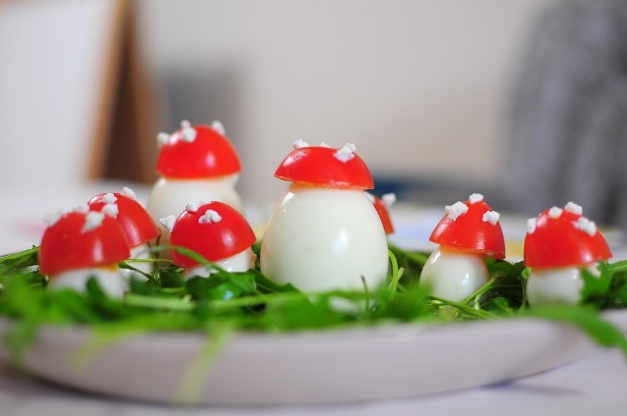 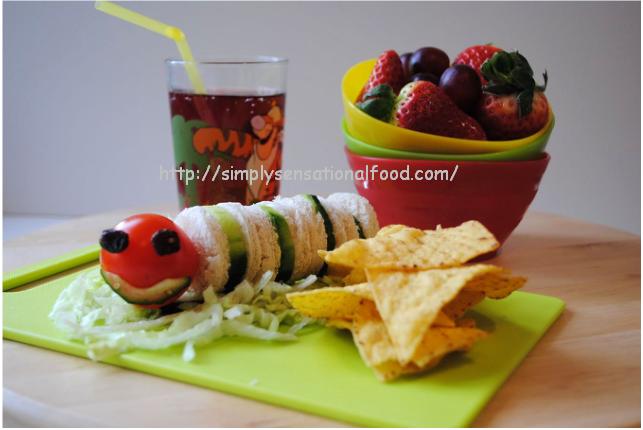 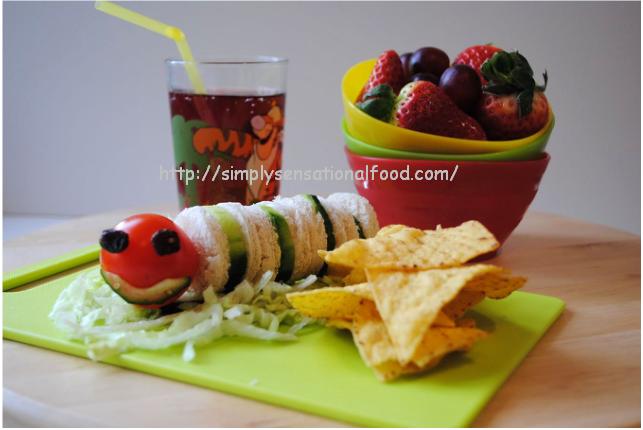 ,, Kolorowe przysmaki” – prace  kulinarne.  Podstawa programowa; I3, I7, IV1,Kochani rodzice  proponowane zajęcia,  są świetną   okazją dla naszych dzieci,  by mogły czerpać radości z doświadczeń kulinarnych. Dzięki tym zajęciom dzieci bardziej rozwiną  i udoskonalą zmysły: smaku, węchu, dotyku, wzroku podczas przygotowywania i smakowania przyrządzanych potraw. To również świetna zabawa zwłaszcza dla ,,niejadków’’. Dziki nim nasze dzieci będą potrafiły:  samodzielnie wykonać proste potrawy, utrwalą  zasady  higieny, umiejętność korzystania z noża, naucza się dekorowania prostych potraw. Pozwólmy dzieciom samodzielnie zadbać dbają o swoje stanowisko pracy, by mogły estetycznie podać posiłek i nakryć do stołu.  Wesołe i pyszne śniadanko wspólnie przygotowane z rodzicami będzie świetną zabawą dla całej rodziny.https://www.youtube.com/watch?v=_ZMbJ772NFc-------------------------- Super pomysłem są też kolorowe kanapeczki zwłaszcza jeśli  dzieci same  je wykonająhttps://www.youtube.com/watch?v=tNpS5IRaO4wA może wesołe kanapki dla niejadkówhttps://www.youtube.com/watch?v=MD7qjnaYepQ